    桃園市進出口商業同業公會 函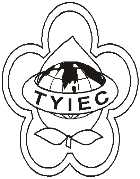          Taoyuan Importers & Exporters Chamber of Commerce桃園市桃園區中正路1249號5樓之4           TEL:886-3-316-4346   886-3-325-3781   FAX:886-3-355-9651ie325@ms19.hinet.net     www.taoyuanproduct.org受 文 者：各相關會員發文日期：中華民國110年11月29日發文字號：桃貿豐字第110417號附    件：隨文主   旨：公告自110年12月1日起CCC2906.19.10.00-8「龍腦，冰片」之輸入規定代號「502」修正「513」，並列入「海關協助查核輸入貨品表」。說   明：       一、依據經濟部國貿局110年11月26日貿服字第1107037304A號函辦理。      二、因「龍腦，冰片」無乾品或非乾品之分，且得用於食品添加物(限用為香料)，食品香料業者有輸入食品級貨品之需求，爰公告旨掲事項。     三、檢附貨品輸入規定變更明細表1份。理事長  簡 文 豐